附件3考室分布图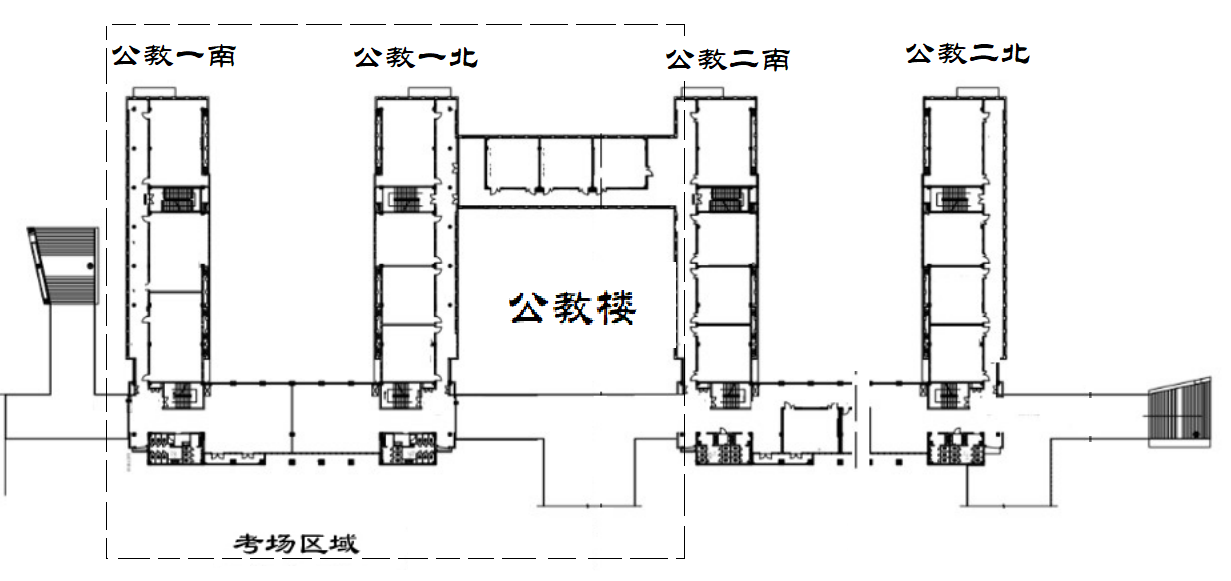 公教一南公教一南公教一南公教一北公教一北公教一北南101南201南301北101北201北3011-4考室考生集中室候考室候考室候考室候考室1-4考室考生集中室南202南302北202北3021-4考室考生集中室备课室备课室备课室备课室1-4考室考生集中室南203南303北203北303南102第1考室湄洲湾职业技术学院专任教师1-4岗位第3考室湄洲湾职业技术学院专任教师9、10岗位湄洲湾职业技术学院（仙游校区）专任教师17岗位第5考室湄洲湾职业技术学院专任教师13岗位第10考室湄洲湾职业技术学院（仙游校区）专任教师15、16、18、19岗位5-10考室考生集中室第1考室湄洲湾职业技术学院专任教师1-4岗位第3考室湄洲湾职业技术学院专任教师9、10岗位湄洲湾职业技术学院（仙游校区）专任教师17岗位北102北204北3045-10考室考生集中室第1考室湄洲湾职业技术学院专任教师1-4岗位第3考室湄洲湾职业技术学院专任教师9、10岗位湄洲湾职业技术学院（仙游校区）专任教师17岗位第6考室湄洲湾职业技术学院专任教师14岗位5-10考室考生集中室第1考室湄洲湾职业技术学院专任教师1-4岗位第3考室湄洲湾职业技术学院专任教师9、10岗位湄洲湾职业技术学院（仙游校区）专任教师17岗位北2055-10考室考生集中室第1考室湄洲湾职业技术学院专任教师1-4岗位第3考室湄洲湾职业技术学院专任教师9、10岗位湄洲湾职业技术学院（仙游校区）专任教师17岗位第7考室湄洲湾职业技术学院专任教师5岗位5-10考室考生集中室南204南304北2065-10考室考生集中室第2考室湄洲湾职业技术学院专任教师6、7、8岗位第4考室湄洲湾职业技术学院专任教师11、12岗位第8考室莆田技校专任教师3岗位5-10考室考生集中室第2考室湄洲湾职业技术学院专任教师6、7、8岗位第4考室湄洲湾职业技术学院专任教师11、12岗位北2075-10考室考生集中室第2考室湄洲湾职业技术学院专任教师6、7、8岗位第4考室湄洲湾职业技术学院专任教师11、12岗位第9考室莆田卫校专任教师1岗位莆田技校专任教师1岗位